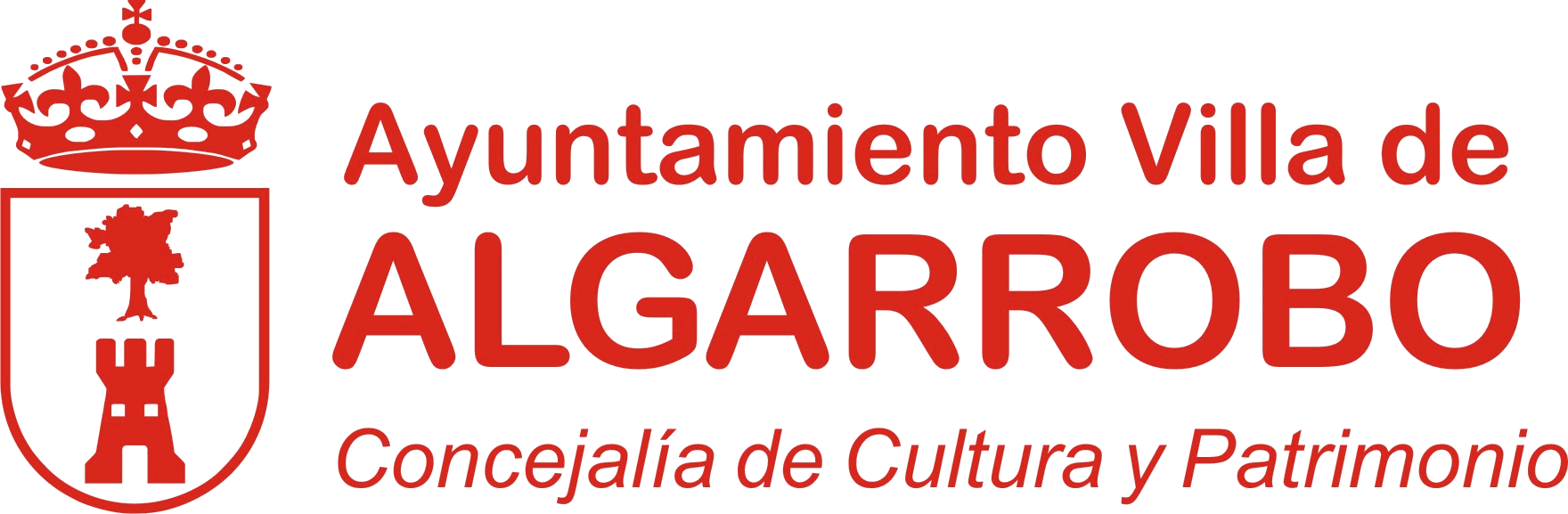 NOTA INFORMATIVAXV MUESTRA DE ARTE LOCAL ALGARROB@CREATIVALa Concejalía de Cultura del Ayuntamiento de Algarrobo,  lleva a cabo por quinceavo año consecutivo la XV Muestra de Arte Local “Algarrob@Creativa”Durante los días 24 al 29 de abril  la Casa de la Juventud, albergará  los trabajos dentro de las diferentes disciplinas (literatura, poesía, pintura, manualidades, artesanía…), que tanto niños, como jóvenes o adultos quieran exponer.El plazo de inscripción será hasta el próximo 11 de abril y la entrega de obras será hasta el próximo  18  de Abril .La clausura y actividades complementarias (danza, cante, bailes populares, aerobic, batuka,  teatro, música, animación…), se llevará a cabo durante  los días que dure la exposición, siendo la clausura el sábado 29 de abril .De todas las actividades así como de la clausura, se dará información puntual  en fechas próximas a la exposición.Dándole las gracias de antemano por la difusión de esta nota informativa.								Un saludo		                  					El Concejal de Cultura                           						Manuel Navarta Sánchez